附表：玉溪市中医医院患者服务中心吊牌加工采购项目报价表备注 1、上表中的报价包含税收、人工、送输、按装等一切费用。     2、请各家公司于2021年11月12日11点30分前将报价单和公司三证的复印件，密封交到玉溪市中医医院二号楼9楼审计科。公司名称     盖章日期2021年11月8日.玉溪市中医医院患者服务中心效果图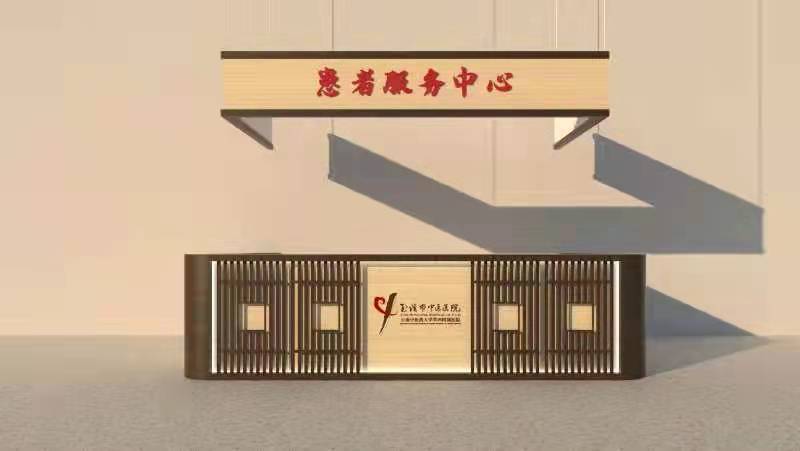 序号项目名称功能需求（规格）
单位数量金额（元）金额（元）序号项目名称功能需求（规格）
单位数量单价合计序号项目名称功能需求（规格）
单位数量单价合计1框架GB1.5镀锌方管30*30方管架焊接框架，原吊顶开孔膨胀螺栓固定原始顶面，外部方管刷白色漆，灯线连接。厘米80X400X9002铝塑板封面3厘UV板双面粘贴钢架，上下端头层板造型4厘铝塑板铝塑板封面。㎡3.63UV板led发光字固定UV板。㎡12.6合计合计元元元元元